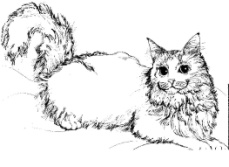 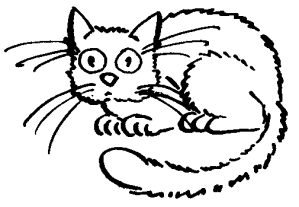 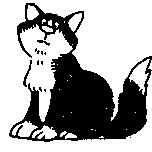 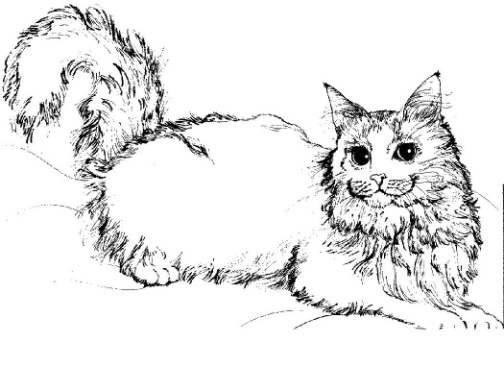 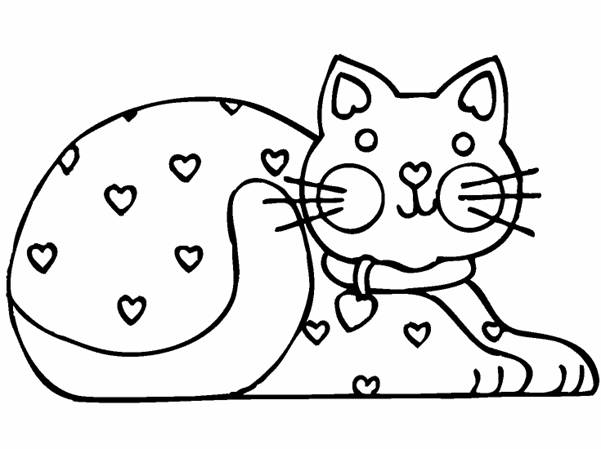 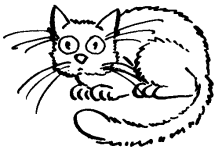 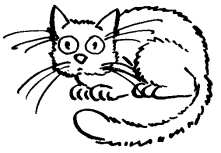 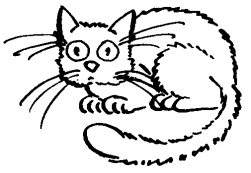 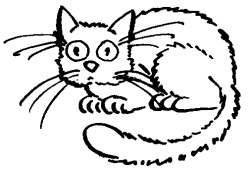 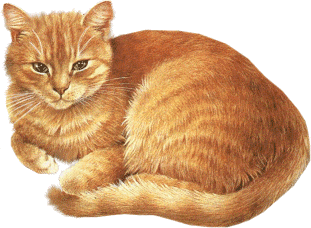 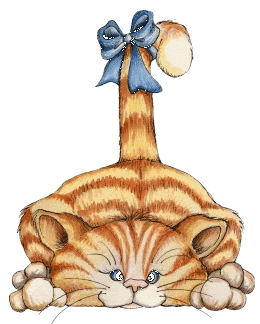 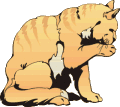 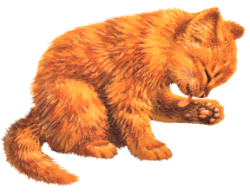 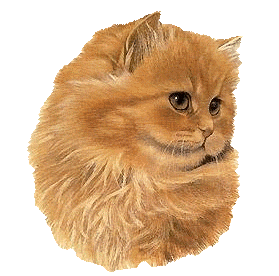 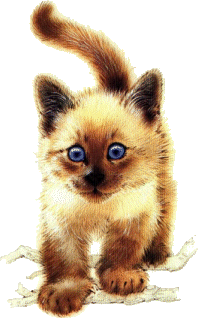 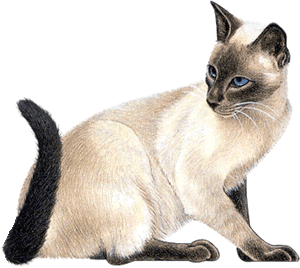 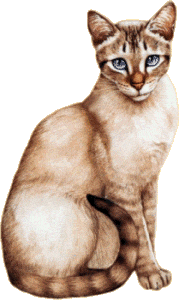 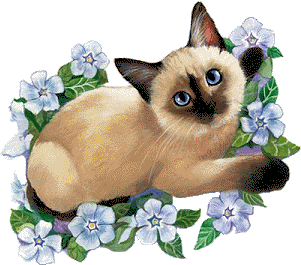 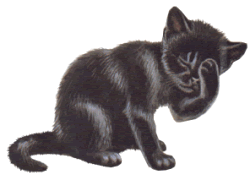 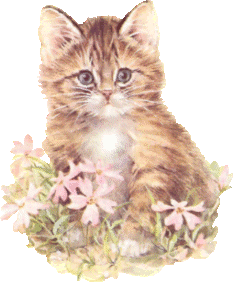 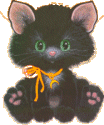 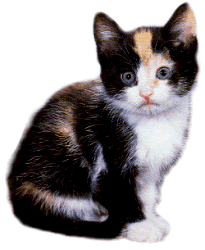 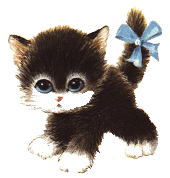 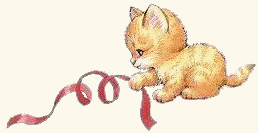 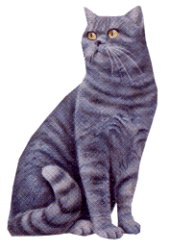 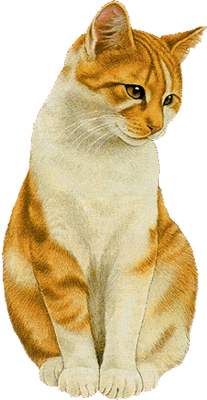 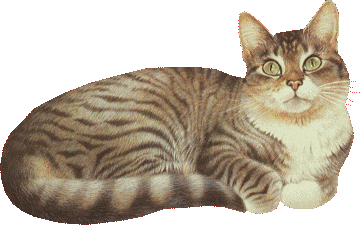 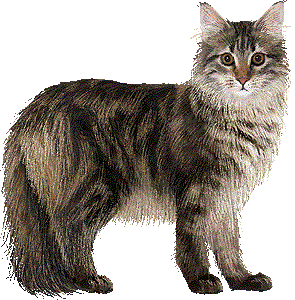 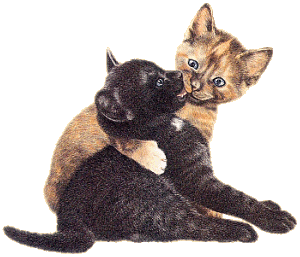 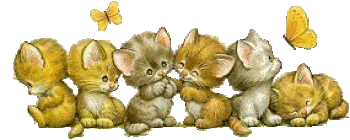 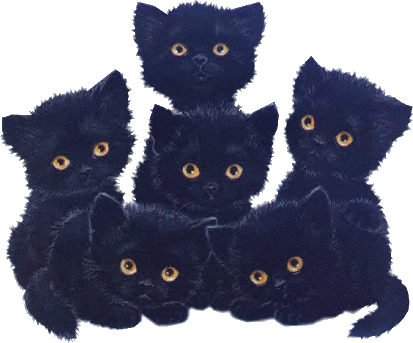 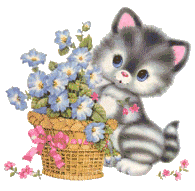 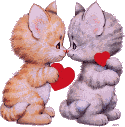 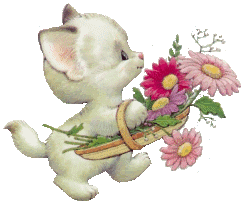 123456123456123456123456123456112266123456123456